Обобщающий урок математики по темам: « Решение задач на встречное движение. Деление на однозначное число». (6 класс)Предлагаю конспект урока математики в 6классе коррекционной школе VIII вида. Поддержание познавательной активности учащихся в ходе контроля за усвоением знаний - важное условие успешности учебного процесса. Однако известно, что повторное воспроизведение детьми учебного материала, будучи важным, в плане закрепления и контроля снижают интерес к предмету, если проводится дублирующим образом и в форме простого повторения. Оживить опрос и активизировать в процессе работу учащихся помогут занимательные формы проверки усвоения материала - нетрадиционные формы проведения уроков.        Необычные  сценарии  позволяют  сделать  учебный  процесс  увлекательным  и  интересным.   Урок в 6 классеОбобщающий урок по темам: « Решение задач на встречное движение. Деление на однозначное число».Проверить знания, умения, навыки приобретенные при изучении тем: «Решение задач на встречное движение. Деления на однозначное число». Способствовать развитию внимания, памяти, мышления/Способствовать к привитию интереса к познанию. Оборудование: Индивидуальные карточки, таблицы для фронтальной работы, справочная таблица в учебнике. Ход урока. 	1. Организационный момент (поверка готовности к уроку,  сообщение темы урока.) 	2. Математическое поле чудес. 96: 6 = 
58: 2 = 
20: 2 = 
69: 3 = 
70: 5 = 
77: 7 =Каждый ученик получает своё задание.  Решив его, выходит к доске, отыскивает букву, соответствующую его ответу, и записывает её над числом, которое получилось при решении при мера. В итоге у вас тема над которой  мы работали в течение нескольких уроков. В результате этой работы каждый ученик может оценивать сам себя, так как если пример решён правильно, то слово получилось. Если его буква не вписывается в слово, значит, пример решён неверно. Примеры. За правильно решённый пример вы получаете жетон. 3. Ярмарка - распродажа. Учитель: Я благородный продавец: за то, что вы покупаете у меня 
товар, я вам даю жетон. Помните, чем больше жетонов, тем выше полученный вами балл. Мой товар - математические задания. Если вы выполните задания и при этом проговариваете правило, которым пользовались, то получаете дополнительно ещё 2 жетона. - Как найти расстояние, если известны скорость и время? - Как найти скорость, если известны расстояние и время? - Как найти время, если известны расстояние и скорость? - Используя данные таблицы в конце учебника, составьте задачи на движение и решите их. 4.  Физкультминутка. 5. Умеешь ли ты решать задачи? Если да, то получишь 10 баллов, если нет, то решишь пример, за который получишь 4 балла. Вариант 1. Задача. Из двух городов одновременно вышли навстречу друг другу два поезда 
и встретились через 4 ч. Скорость одного из этих , скорость другого - 
68 км/ч. Чему равно расстояние между городами? 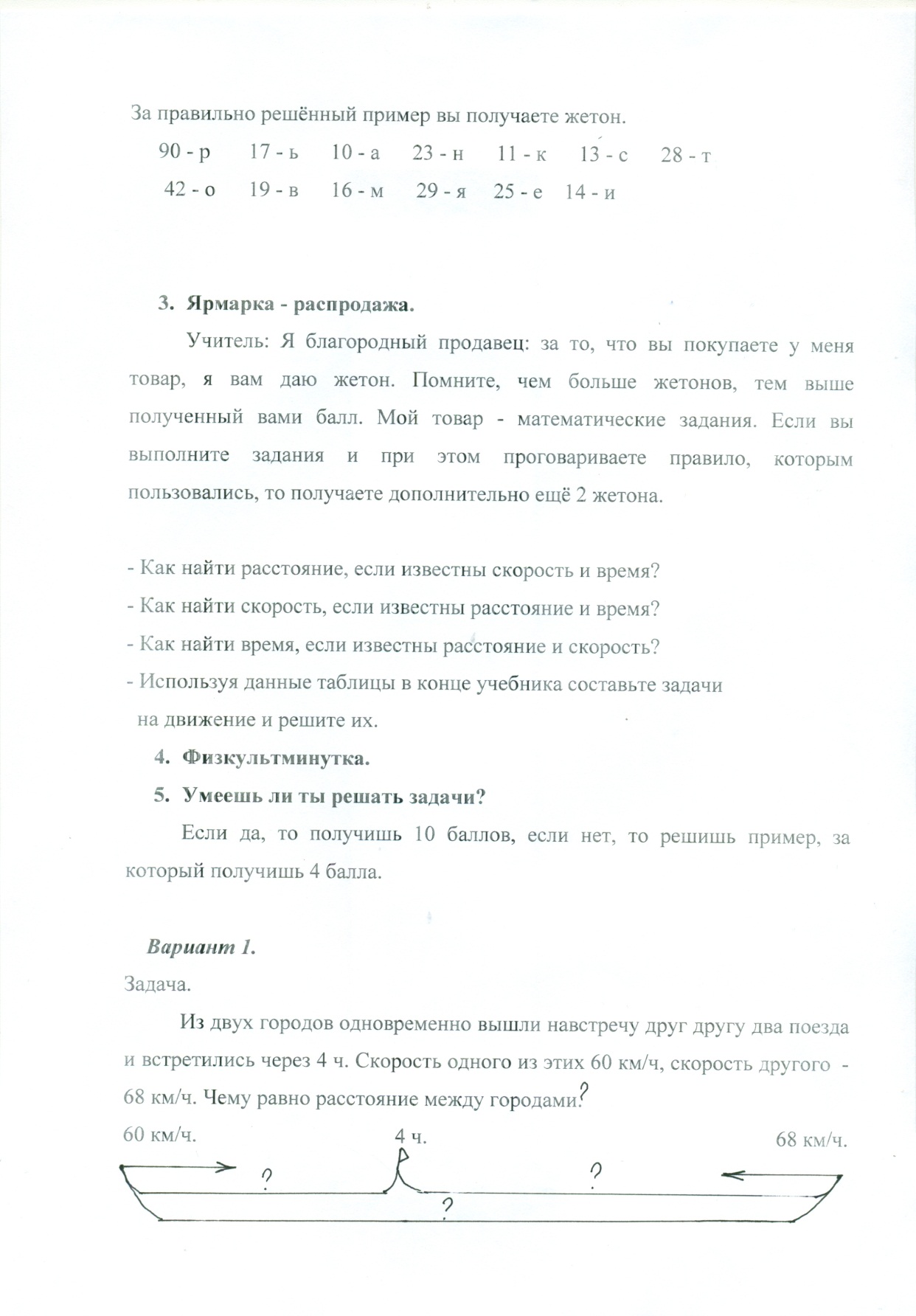 1). Какое расстояние прошёл первый поезд за 4 ч? 
60 км х 4 = 2). Какое расстояние прошёл второй поезд за 4 ч?  
                                х 4 = 3). Чему равно расстояние между городами? 
240 км +   =  Ответ:  расстояние между городами. Пример: 8460 : 4 х 3 = 6345 Варианm 2. Задача. Два лыжника вышли одновременно из двух посёлков навстречу друг 
другу, один лыжник шёл со скоростью , другой - со скоростью 15 
км/ч. Они встретились через 3 ч. Какое расстояние между посёлками? 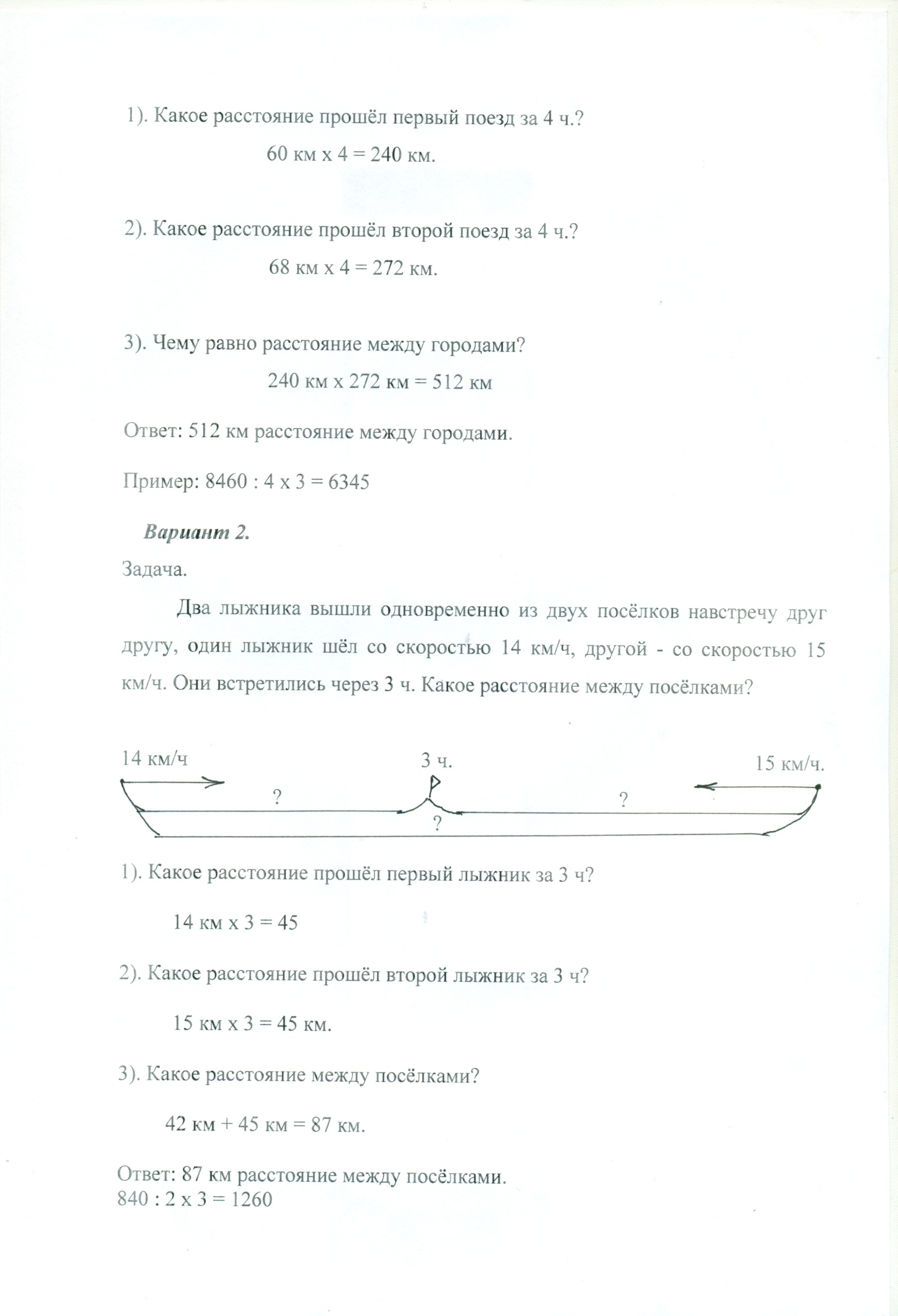 1). Какое расстояние прошёл первый лыжник за 3ч?  х 3 =  2). Какое расстояние прошёл второй лыжник за 3ч?  х 3 = 3). Какое расстояние между посёлками?  +  = Ответ:  расстояние между посёлками. 
Пример: 840 : 2 х 3 = 1260 6.  Проверь себя и своего товарища.У каждого из вас есть задание на карточках, вы его выполняете. После того как эта работа выполнена, ученик обменивается работой с другим учеником. Таблица с правильными ответами вывешена на доске, по таблице вы проверяете работы друг друга и выставляете оценки.Критерии оценок записаны на доске.        Всё правильно - 5        1 - 2 ошибки - 4        3 - 4 ошибки - 3        В остальных случаях - 2 Исключение. Если решено правильно 5 примеров (больше не успели) - 33354 : 3	6412 : 4	1).1118                    6). 1603 1742 : 2	5810 : 2	2). 871	 7). 29052556 : 4	3114 : 3	3). 639	 8). 10387050 : 5	8160 : 4	4).1410	 9). 2040 : 8	9060 : 3	5). 359	10).30207.Итог урока.    Итак, каждый получил возможность проверить себя и своего товарища, по всем предложенным заданиям. Все задания вкладываем в конверт и сдаём. Я ещё раз посмотрю ваши работы и на следующем уроке подведём итог. Кто получил     18 и больше баллов - 5 	   От 12 до 17  баллов - 4 	   От 9 до 11  баллов - 3 90 - р17 - ь 10 - а23 - н11 - к13 - с28 - т42 - о19-в16 - м29 - я25 - е14 - и